VELKOMMEN TIL VINTERAKTIVITETSDAGOnsdag 2. februar 2022kl. 11.00 - 14.00Vil holder til på flotte Steffensrudtjernet på Bøverbru, Vestre Toten. Parkering ved Unicare Steffensrud. Tilbudet er gratis. Aktiviteter: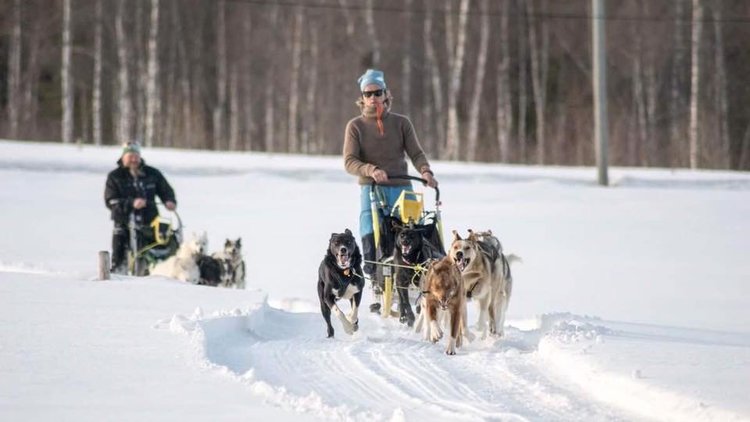 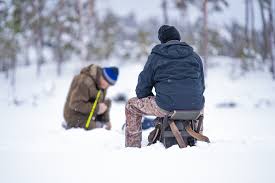 CurlingHundespannPilkingTrugerVi har utstyr til utlån.Man trenger ikke delta i aktivitetene - her er det trivelig å bare være   Vi har leir med bål og serverer suppe, kaffe og te. Ta med: 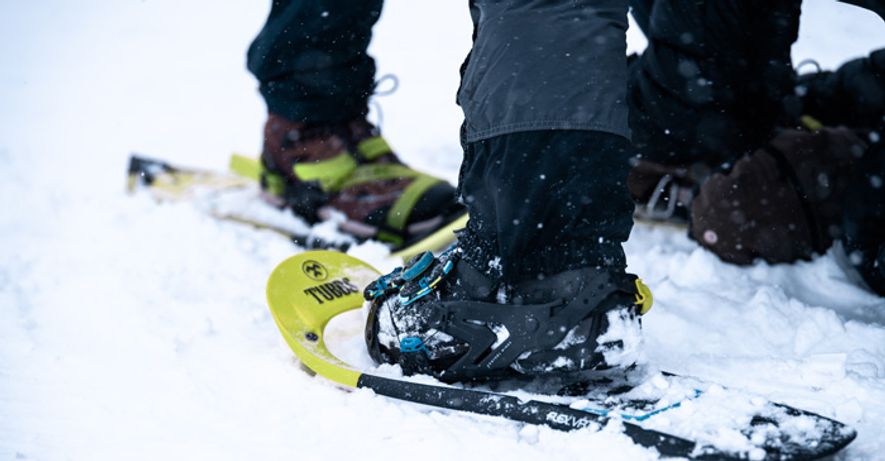 Varme klær og sko Drikke (og mat dersom suppe ikke er ønskelig) Sitteunderlag Turkopp, tallerken og skje Påmelding: Til Janne Østlien janne.ostlien@sykehuset-innlandet.no innen mandag 31. januar kl. 14:00 . Tlf: 61 14 74 52/ 98 42 50 40 